ПРОЕКТ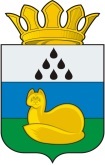 АДМИНИСТРАЦИЯ КРАСНОЯРСКОГО СЕЛЬСКОГО ПОСЕЛЕНИЯУВАТСКОГО МУНИЦИПАЛЬНОГО РАЙОНА ТЮМЕНСКОЙ ОБЛАСТИП О С Т А Н О В Л Е Н И Е_______   2020 г.                 	          с.Красный Яр	                                      № __ 	        Об установлении Порядка оценки налоговых расходов Красноярского сельского поселенияВ соответствии с пунктом 2 статьи 174.3. Бюджетного кодекса Российской Федерации, постановлением Правительства Российской Федерации от 22.06.2019 № 796 «Об общих требованиях к оценке налоговых расходов субъектов Российской Федерации и муниципальных образований»:1. Установить Порядок оценки налоговых расходов Красноярского сельского поселения согласно приложению к настоящему постановлению.2. Ведущему специалисту (О.С.Захарова) администрации Красноярского сельского поселения настоящее постановление:а) обнародовать путём размещения на информационных стендах в местах, установленных администрацией Красноярского сельского поселения Уватского муниципального района Тюменской области;б) разместить на странице Красноярского сельского поселения официального сайта Уватского муниципального района в информационно-телекоммуникационной сети «Интернет».3. Настоящее постановление вступает в силу со дня его обнародования и распространяет свое действие на правоотношения, возникшие с 1 января 2020 года.4. Контроль за исполнением  настоящего постановления  оставляю за собой.Глава сельского поселения       					В.А.КузнецоваПорядок оценки налоговых расходов Красноярского сельского поселенияОбщие положения1. Настоящий Порядок оценки налоговых расходов Красноярского сельского поселения определяет процедуру проведения оценки налоговых расходов Красноярского сельского поселения, установленных решениями Думы Уватского муниципального района от 18.09.2014 № 332 «Об утверждении Положения о земельном налоге на территориях сельских поселений Уватского муниципального района», от 25.10.2017 № 200 «О налоге на имущество физических лиц на  территориях сельских поселений Уватского муниципального района», процедуру формирования информации о нормативных, целевых и фискальных характеристиках налоговых расходов, а также обобщения результатов оценки налоговых расходов (далее по тексту также – Порядок).2. В целях настоящего Порядка используются следующие понятия и термины:а) налоговые расходы Красноярского сельского поселения - выпадающие доходы местного бюджета, обусловленные налоговыми льготами, освобождениями и иными преференциями по налогам, предусмотренными в качестве мер муниципальной поддержки в соответствии с целями муниципальных программ Красноярского сельского поселения и (или) целями социально-экономической политики Красноярского сельского поселения, не относящимися к муниципальным программам Красноярского сельского поселения;б) перечень налоговых расходов Красноярского сельского поселения - документ, содержащий сведения о распределении налоговых расходов Красноярского сельского поселения в соответствии с целями муниципальным программ Красноярского сельского поселения, структурных элементов муниципальных программ Красноярского сельского поселения и (или) целями социально-экономической политики Красноярского сельского поселения, не относящимися к муниципальным программам Красноярского сельского поселения, а также о кураторах налоговых расходов;в) куратор налогового расхода Красноярского сельского поселения - администрация Красноярского сельского (иной муниципальный орган Красноярского сельского поселения, организация), ответственный в соответствии с полномочиями, установленными нормативными правовыми актами Красноярского сельского поселения, за достижение соответствующих налоговому расходу Красноярского сельского поселения целей муниципальной программы Красноярского сельского поселения и (или) целей социально-экономической политики Красноярского сельского поселения, не относящихся к муниципальным программам Красноярского сельского поселения;г) оценка налоговых расходов Красноярского сельского поселения – комплекс мероприятий по оценке объемов налоговых расходов, обусловленных льготами, предоставленными плательщикам, а также по оценке эффективности налоговых расходов Красноярского сельского поселения;д) оценка объемов налоговых расходов Красноярского сельского поселения – определение объемов выпадающих доходов Красноярского сельского поселения, обусловленных льготами, предоставленными плательщикам;е) оценка эффективности налоговых расходов Красноярского сельского поселения – комплекс мероприятий, позволяющих сделать вывод о целесообразности и результативности предоставления плательщикам льгот исходя из целевых характеристик налогового расхода Красноярского сельского поселения;ж) социальные налоговые расходы Красноярского сельского поселения – целевая категория налоговых расходов Красноярского сельского поселения, обусловленных необходимостью обеспечения социальной защиты (поддержки) населения;з) стимулирующие налоговые расходы Красноярского сельского поселения – целевая категория налоговых расходов Красноярского сельского поселения, предполагающих стимулирование экономической активности субъектов предпринимательской деятельности и последующее увеличение доходов бюджета Красноярского сельского поселения;и) технические налоговые расходы Красноярского сельского поселения – целевая категория налоговых расходов Красноярского сельского поселения, предполагающих уменьшение расходов плательщиков, воспользовавшихся льготами, финансовое обеспечение которых осуществляется в полном объеме или частично за счет  бюджета Красноярского сельского поселения;к) нормативные характеристики налоговых расходов Красноярского сельского поселения – сведения о положениях муниципальных правовых актов, которыми предусматриваются льготы; наименованиях налогов, по которым установлены льготы; категориях плательщиков, для которых предусмотрены льготы;л) фискальные характеристики налоговых расходов Красноярского сельского поселения – сведения об объеме льгот, предоставленных плательщикам, о численности получателей льгот и об объеме налогов, задекларированных ими для уплаты в бюджет Красноярского сельского поселения;м) целевые характеристики налоговых расходов Красноярского сельского поселения – сведения о целях предоставления, показателях (индикаторах) достижения целей предоставления льготы;н) отчетный год - год, предшествующий текущему году.Иные термины и определения, используемые в настоящем Порядке, соответствуют терминам и определениям, установленным Общими требованиями к оценке налоговых расходов субъектов Российской Федерации и муниципальных образований, утвержденными постановлением Правительства Российской Федерации от 22 июня 2019 года № 796 «Об общих требованиях к оценке налоговых расходов субъектов Российской Федерации и муниципальных образований» (далее по тексту также – Общие требования).Порядок проведения оценки эффективности налоговых расходов Красноярского сельского поселения      3. Оценка эффективности налоговых расходов Красноярского сельского поселения по предоставленным льготам проводится за год, предшествующий отчетному году, и за отчетный год.      4. В целях проведения оценки эффективности налоговых расходов:      а)  администрация Красноярского сельского поселения в срок до 1 февраля направляет в Управление Федеральной налоговой службы по Тюменской области (далее по тексту также – УФНС России по Тюменской области) сведения, содержащие информацию о категориях налогоплательщиков и муниципальных  правовых актах, устанавливающих соответствующие налоговые расходы, действовавшие в году, предшествующем отчетному финансовому году, и в отчетном году.     б) УФНС России по Тюменской области в срок до 1 апреля направляет в администрацию Красноярского сельского поселения Уватского муниципального района Тюменской области информацию:	о фискальных характеристиках налоговых расходов за год, предшествующий отчетному году, а также данные (в том числе уточненные) за иные отчетные периоды с учетом информации по налоговым декларациям по состоянию на 1 марта текущего финансового года, содержащих сведения:о количестве плательщиков, воспользовавшихся льготой по каждому налоговому расходу (в том числе за 5-летний период);об общем количестве плательщиков по соответствующему налогу (в том числе за 5-летний период);о суммах выпадающих доходов бюджета Красноярского сельского поселения по каждому налоговому расходу Красноярского сельского поселения (в том числе за 5-летний период); сведения об объеме налогов, задекларированных для уплаты плательщиками в бюджет Красноярского сельского поселения по каждому налоговому расходу, в отношении стимулирующих налоговых расходов за год, предшествующий отчетному финансовому году, и за отчетный год.	5. Оценка эффективности налоговых расходов Красноярского сельского поселения осуществляется кураторами налоговых расходов Красноярского сельского поселения и включает в себя:	а) оценку целесообразности налоговых расходов Красноярского сельского поселения;	б) оценку результативности налоговых расходов Красноярского сельского поселения.          6. Критериями целесообразности налоговых расходов являются:а) соответствие налогового расхода Красноярского сельского поселения целям муниципальных программ Красноярского сельского поселения, структурным элементам муниципальных программ Красноярского сельского поселения, и (или) целям социально-экономической политики Красноярского сельского поселения, не относящимся к муниципальным программам Красноярского сельского поселения.б) востребованность плательщиками предоставленной льготы, которая определяется как соотношение количества плательщиков, воспользовавшихся правом на льготу по налоговому расходу, и общего количества плательщиков по соответствующему налогу, за период действия льготы, но не более чем за 5 отчетных лет (в случае если указанные льготы действуют 5 лет и более). Востребованность плательщиками предоставленной льготы определяется по следующей формуле: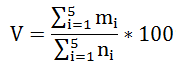 где,V — востребованность плательщиками предоставленной льготы;i - порядковый номер года, имеющий значение от 1 до 5;ni — общее количество плательщиков по соответствующему налогу в i-м году;mi - количество плательщиков, воспользовавшихся правом на льготу по налоговому расходу, в i-м году.Льгота считается востребованной, в случае если значение показателя V больше нуля. Льгота считается невостребованной, в случае если значение показателя V равно нулю. 7. В случае несоответствия налоговых расходов хотя бы одному из критериев, указанных в подпунктах «а» и «б» пункта 6 настоящего Порядка, куратор налогового расхода Красноярского сельского поселения представляет в администрацию Красноярского сельского поселения предложения с соответствующими обоснованиями о сохранении (уточнении, отмене) льгот для плательщиков.8. Критериями оценки результативности налогового расхода являются:а) оценка вклада предусмотренного налогового расхода в изменение значения показателя (индикатора) достижения целей муниципальной программы Красноярского сельского поселения и (или) целей социально-экономической политики Красноярского сельского поселения, не относящихся к муниципальным программам Красноярского сельского поселения.Оценке подлежит вклад предусмотренного налогового расхода в изменение значения показателя (индикатора) достижения целей муниципальной программы Красноярского сельского поселения и (или) целей социально-экономической политики Красноярского сельского поселения, не относящихся к муниципальным программам Красноярского сельского поселения, установленного перечнем налоговых расходов Красноярского сельского поселения, который рассчитывается как разница между значением указанного показателя (индикатора) с учетом льгот и значением указанного показателя (индикатора) без учета льгот.б) оценка бюджетной эффективности налоговых расходов.В целях оценки бюджетной эффективности налоговых расходов осуществляется сравнительный анализ результативности предоставления налоговых расходов и результативности применения альтернативных механизмов достижения целей муниципальной программы Красноярского сельского поселения и (или) целей социально-экономической политики Красноярского сельского поселения, не относящихся к муниципальным программам Красноярского сельского поселения.Сравнительный анализ включает сравнение объемов расходов местного бюджета в случае применения альтернативных механизмов достижения целей муниципальной программы Красноярского сельского поселения и (или) целей социально-экономической политики Красноярского сельского поселения, не относящихся к муниципальным программам Красноярского сельского поселения, и объемов предоставленных налоговых расходов (расчет прироста показателя (индикатора) достижения целей муниципальной программы Красноярского сельского поселения и (или) целей социально-экономической политики Красноярского сельского поселения, не относящихся к муниципальным программам Красноярского сельского поселения, на 1 рубль налоговых расходов Красноярского сельского поселения и на 1 рубль расходов бюджета Красноярского сельского поселения  для достижения того же показателя (индикатора) в случае применения альтернативных механизмов).В качестве альтернативных механизмов достижения целей муниципальной программы Красноярского сельского поселения и (или) целей социально-экономической политики Красноярского сельского поселения, не относящихся к муниципальным программам Красноярского сельского поселения, могут учитываться в том числе:а) субсидии или иные формы непосредственной финансовой поддержки плательщиков, имеющих право на льготы, за счет средств местного бюджета;б) предоставление муниципальных гарантий по обязательствам плательщиков, имеющих право на льготы; в) совершенствование нормативного регулирования и (или) порядка осуществления контрольно-надзорных функций в сфере деятельности плательщиков, имеющих право на льготы.9. УФНС России по Тюменской области направляет в администрацию Красноярского сельского поселения до 15 июля уточненные сведения об объеме налоговых расходов по каждому налоговому расходу за отчетный финансовый год.10. Кураторы налоговых расходов в срок до 15 сентября составляют уточненные за отчетный год отчеты по форме согласно приложению № 2 к настоящему Порядку.11. Результаты оценки эффективности налоговых расходов по форме согласно приложению № 2 к настоящему Порядку для обобщения предоставляются кураторами налоговых расходов Красноярского сельского поселения Главе Красноярского сельского поселения в срок до 1 октября текущего финансового года с пояснительной запиской, содержащей, в том числе:а) выводы о достижении целевых характеристик (критериев целесообразности) налогового расхода;б) выводы о вкладе налогового расхода в достижение целей муниципальных программ Красноярского сельского поселения и (или) целей, не относящихся к муниципальным программам Красноярского сельского поселения;в) выводы о наличии или отсутствии более результативных (менее затратных для бюджета сельского поселения) альтернативных механизмов достижения целей муниципальных программ сельского поселения и (или) целей, не относящихся к муниципальным программам Красноярского сельского поселения;г) предложения о сохранности (уточнении, отмене) льготы для плательщиков.           12. Результаты рассмотрения оценки налоговых расходов Красноярского сельского поселения учитываются при формировании основных направлений бюджетной и налоговой политики Красноярского сельского поселения на очередной финансовый год, а также при проведении оценки эффективности реализации муниципальных программ Красноярского сельского поселения.Приложение №1 к Порядку оценки налоговых расходов Красноярского сельского поселенияПеречень информации, формируемой куратором налоговых расходовдля проведения оценки налоговых расходов Красноярского сельского поселенияПриложение № 2 к Порядку оценки налоговых расходов Красноярского сельского поселенияОтчетоценки целесообразности и результативности налогового расхода _______________________________________________________(наименование налогового расхода)_________________________________________________________(наименование куратора налогового расхода)Целевые характеристики налогового расхода и выводы:1. Наименование муниципальной программы Красноярского сельского поселения, структурного элемента муниципальной программы Красноярского сельского поселения, в целях реализации которой предоставляется налоговый расход: ______________________________________________________________________________________________________________________________________________________________________________________________________.2. Наименование целей социально-экономической политики Красноярского сельского поселения, не относящихся к муниципальным программам Красноярского сельского поселения, в целях реализации которых предоставляются налоговые расходы:__________________________________________________________________ ____________________________________________________________________________________________________________________________________.3. Целевая категория налоговых расходов местного бюджета:__________________________________________________________________.(указывается одна из целевых категорий налогового расхода: стимулирующая, социальная или техническая)4. Цель предоставления налогового расхода для плательщиков налогов: ______________________________________________________________________________________________________________________________________________________________________________________________________.5. Условия предоставления налоговых расходов для плательщиков налогов:______________________________________________________________________________________________________________________________________________________________________________________________________.6. Код вида экономической деятельности (по ОКВЭД), к которому относится налоговый расход (если налоговый расход обусловлен налоговыми льготами для отдельных видов экономической деятельности):__________________________________________________________________________________________________________________________________.7. Результат оценки эффективности предоставленного налогового расхода:_____________________________________________________________________________________________________________________________________________________________________________________________________.(описание результатов оценки)8. Более результативные (менее затратные) альтернативные механизмы достижения результата от предоставления налоговых расходов:____________________________________________________________________________________________________________________________________ _________________________________________________________________.(отсутствуют или имеются (при наличии альтернативных механизмов необходимо их привести, при отсутствии – обосновать))9. Преимуществами предоставленного налогового расхода относительно доступных альтернативных механизмов муниципальной поддержки являются:______________________________________________________________________________________________________________________________________________________________________________________________________.10. Исходя из результатов оценки эффективности предоставленного налогового расхода налоговый расход признается__________________________________________________________________.(эффективным или неэффективным)11. Исходя из оценки эффективности предоставленного налогового расхода предлагается налоговый расход:__________________________________________________________________.(сохранить, продлить, корректировать или отменить)В случае продления налогового расхода необходимо привести срок продления и обоснование, в случае корректировки – порядок изменения и обоснование:______________________________________________________________________________________________________________________________________________________________________________________________________.Приложениек постановлению  администрации Красноярского сельского поселения Уватского муниципального района Тюменской области от 00.00.2020  №  ___№ п/пНаименование характеристик налогового расходаХарактеристика налогового расходаI. Нормативные характеристики налогового расходаКрасноярского сельского поселенияI. Нормативные характеристики налогового расходаКрасноярского сельского поселенияI. Нормативные характеристики налогового расходаКрасноярского сельского поселения1Наименования налогов, по которым установлены налоговые расходы2Наименование Решения Думы Уватского муниципального района, которым устанавливаются налоговые расходы3Категории плательщиков налогов, для которых установлены налоговые расходы4Условия предоставления налоговых расходов для плательщиков налогов5Дата начала действия налогового расхода6Дата прекращения действия налогового расходаII. Целевые характеристики налоговогорасхода Красноярского сельского поселенияII. Целевые характеристики налоговогорасхода Красноярского сельского поселенияII. Целевые характеристики налоговогорасхода Красноярского сельского поселения7Целевая категория налоговых расходов бюджета Красноярского сельского поселения8Цели предоставления налоговых расходов для плательщиков налогов9Наименование муниципальных программ Красноярского сельского поселения, структурных элементов муниципальных программ Красноярского сельского поселения, в целях реализации которых предоставляются налоговые расходы 10Наименование целей социально-экономической политики Красноярского сельского поселения, не относящихся к муниципальным программам Красноярского сельского поселения, в целях реализации которых предоставляются налоговые расходы 11Наименование показателей (индикаторов) достижения целей муниципальных программ Красноярского сельского поселения, структурных элементов муниципальных программ Красноярского сельского поселения и (или) целей социально-экономической политики Красноярского сельского поселения, не относящихся к муниципальным программам Красноярского сельского поселения, в связи с предоставлением налоговых расходовIII. Фискальные характеристики налоговогорасхода Красноярского сельского поселенияIII. Фискальные характеристики налоговогорасхода Красноярского сельского поселенияIII. Фискальные характеристики налоговогорасхода Красноярского сельского поселения12Объем налоговых льгот, предоставленных для плательщиков налогов по налоговому расходу, тыс. рублей13Оценка объема предоставленных налоговых льгот для плательщиков налогов по налоговому расходу, тыс. рублей14Общее количество плательщиков по соответствующему налогу, единиц 15Количество плательщиков налогов, воспользовавшихся правом на льготу по налоговому расходу, единиц16Объем налогов, задекларированный для уплаты в бюджет Красноярского сельского поселения, плательщиками налогов, имеющими право на налоговые льготы, тыс. рублейПоказатель (индикатор) оценки налогового расходаЕдиница измеренияЗначение показателя(индикатора) Краткое описание значения показателя(индикатора)12341. Соответствие налогового расхода Красноярского сельского поселения целям муниципальных программ, структурным элементам муниципальных программ, структурных элементов муниципальных программ Красноярского сельского поселения и (или) целям социально-экономической политики Красноярского сельского поселения, не относящимся к муниципальным программам Красноярского сельского поселения.да/нет2. Востребованность плательщиками предоставленной льготы, которая определяется как соотношение количества плательщиков, воспользовавшихся правом на льготу по налоговому расходу, и общего количества плательщиков по соответствующему налогу за период действия льготы, но не более чем за 5 отчетных лет (в случае если указанные льготы действуют 5 лет и более).%3. Вклад предусмотренного налогового расхода в изменение значения показателя (индикатора) достижения целей муниципальной программы Красноярского сельского поселения и (или) целей социально-экономической политики Красноярского сельского поселения, не относящихся к муниципальным программам Красноярского сельского поселения.ед. изм.        4. Прирост показателя (индикатора) результативности достижения целей муниципальной программы Красноярского сельского поселения и (или) целей социально-экономической политики Красноярского сельского поселения, не относящихся  к муниципальным программам Красноярского сельского поселения, на 1 рубль налоговых расходов Красноярского сельского поселения и на 1 рубль расходов  бюджета Красноярского сельского поселения  для достижения того же показателя (индикатора) в случае применения альтернативных механизмов:ед. изм.4.1. субсидии или иные формы непосредственной финансовой поддержки плательщиков, имеющих право на льготы, за счет средств местного бюджета;4.2. предоставление муниципальных гарантий по обязательствам плательщиков, имеющих право на льготы;4.3. совершенствование нормативного регулирования и (или) порядка осуществления контрольно-надзорных функций в сфере деятельности плательщиков, имеющих право на льготы.5. Иной показатель (индикатор), на значение которого оказывают влияние налоговые расходы Красноярского сельского поселения, установленный Перечнем налоговых расходов Красноярского сельского поселения.ед. изм.